PART A: What are you risk assessing?PART B: In an emergencyPART C: Assessing the Risks Access points: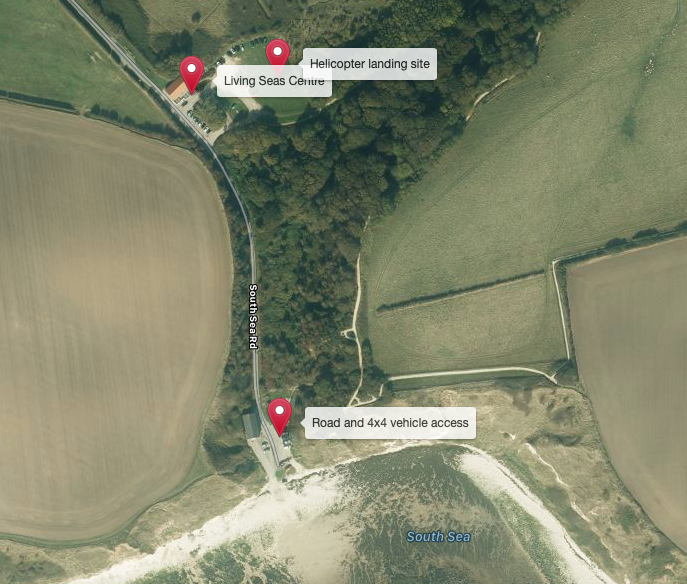 Directions to Accident and Emergency: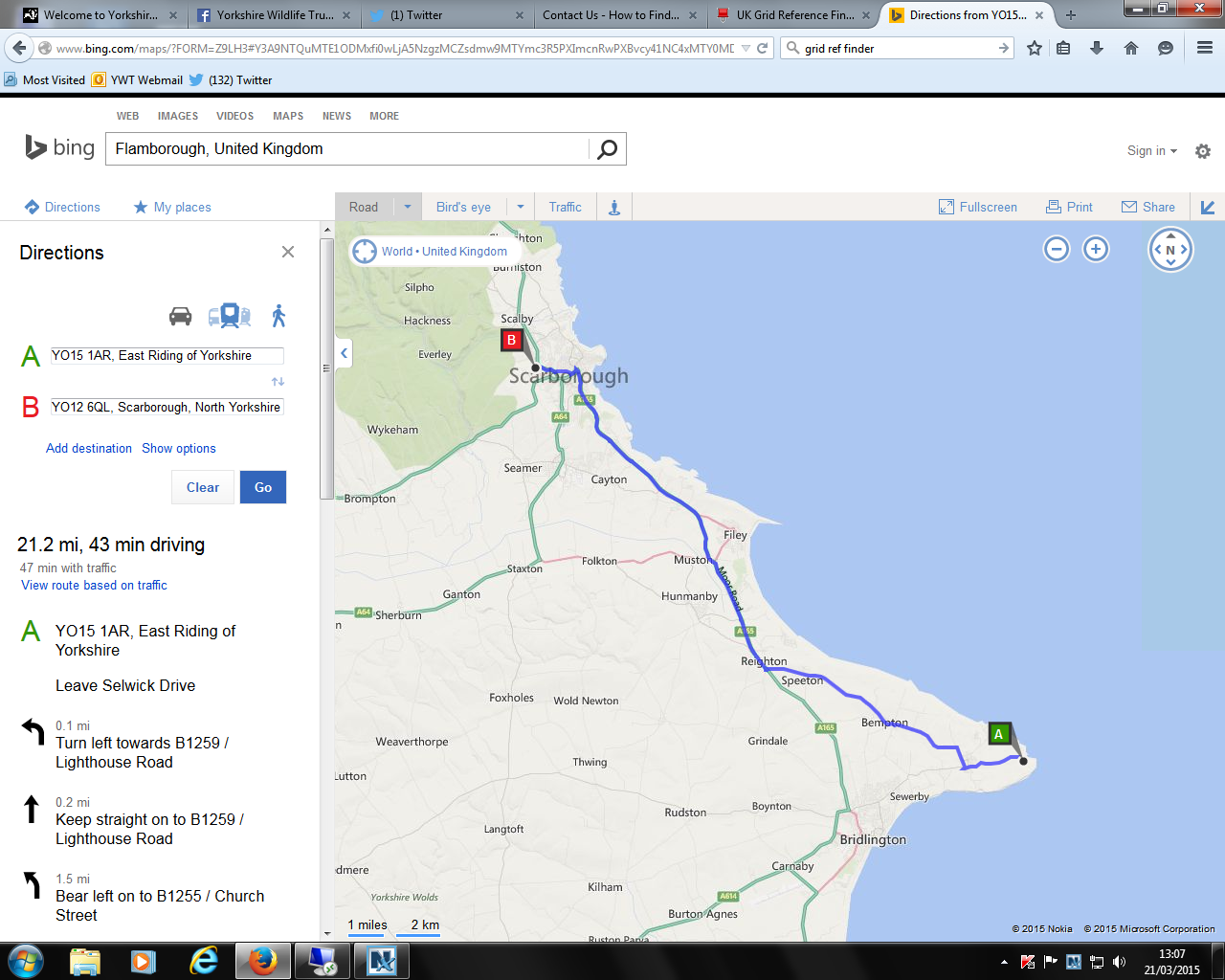 Assessor: Ana CowieJob title / role: Marine Pollution OfficerLine manager check (if applicable): Beth TaylorDate of assessment: 14/11/2022Date for revision: 14/11/2023Other related assessments – give filename/s (eg. site or task): TRA 2215 Waves of Waste beach cleanSite/s or Location: South Landing BeachMap of site – give filename/location: Facilities/welfare on site (eg. toilets): Toilets & First Aid at LSCLocal Authority area: East Riding of Yorkshire CouncilRA Reference Number: SRA 2060For Invasive Species risk assessment section see page 3.For Invasive Species risk assessment section see page 3.Use this section to plan what you would do in the case of an accident or emergency incident on this siteUse this section to plan what you would do in the case of an accident or emergency incident on this siteCommunications in the event of an emergencyLocation of nearest landline/s: Flamborough RNLI Station Location of strongest mobile signal: Anywhere away from the cliffs  Which network?: Vodaphone, EE, O2 etc. In the event of an emergency call the coastguard on 999 and quote code EYC17A What are the alternative means of communication if necessary?: Life Boat Station (only between Easter and October, 11am to 3pm)Details of Emergency contacts (other than 112/999) eg. utility companies, railways: Report any live strandings to: British Divers Marine Life Rescue - 01825 765546 or RSPCA - 0300 1234999Report any dead cetacean strandings to: Cetacean Strandings Investigation Programme 0800 652 0333Emergency Access locations/terrain etc.http://gridreferencefinder.comNearest postcode: YO15 1AERoad access points (OS Grid refs and detailed description for each access point:  TA 23104 69282 (milder.throwaway.delved) – outside RNLI Station4 x 4 vehicle access points (OS Grid refs and detailed description for each access point): TA 23104 69282 (milder.throwaway.delved) – outside RNLI StationHelicopter landing site/s (OS grid ref/s and detailed description of location & terrain): TA 23104 69282 (milder.throwaway.delved) – outside RNLI Station*Attach a map showing access points*Nearest A&E detailsHospital: Scarborough Address (inc Postcode): Woodlands Drive, Scarborough, North Yorkshire YO12 6QLIs a map attached showing directions to hospital from site? See last pageFirst aid Name of first aider/s or location of notices (for permenantly manned sites): Ana Cowie and trained volunteers / trainees.  Fixed first aid kit location/s, notices to this effect and kit type/contents required: 1st Aid Kit carried on events / 1st Aid Kits located in both LSC Office and Discovery RoomAccident reporting Location of accident book/s & Incident Report Forms: On person during events  Assess each risk below:-Assess each risk below:-Assess each risk below:-Assess each risk below:-Assess each risk below:-Hazards/hazardous eventsWho is affected and how many people?(staff, contractor, volunteer, public, vulnerable group/s)Typical outcomeeg. minor injury, serious injury, deathHow will the risk be controlled?Completed by whom, when and how often?How will the control measure be communicated?(see Code of Practice 8 for advice on PPE)Remaining Risk LevelLikelihood / Severity matrixeg. likely x harmful = moderateDrowning; E.g. potential to drown if people are swept out to sea in rough weather or venture into deep water.   YWT staff, volunteers, public, schools Serious injuryHealth and Safety talk prior to activity advising people to avoid going near the water. Mobile phones will be present within the group and RNLI nearby in case of call out required. During periods of adverse weather event will be cancelled or held far away from waters edge. Groups will be supervised on all activities conducted in the intertidal area. Teachers / Guardians have overall responsibility to ensure their children adhere to the instructions given by YWT staff. Unlikely x Very Harmful = ModerateTidese.g. getting cut of by the turning tide, being caught out by the incoming tideYWT staff, volunteers, public, schools Serious injuryTide times will be sought in advance. If appropriate group will be made aware of tide times before activity starts and group will be made aware when tide turns. Group will be in visual contact at all times. Teachers / Guardians have overall responsibility to ensure their children adhere to the instructions given by YWT staff.Unlikely x Very Harmful = Moderate Areas of unstable grounde.g. areas of lower stability, for example contain unstable surfaces, intertidal mud, slippery rocks, large piles of seaweed or large, loose pebblesYWT staff, volunteers, public, schools Minor injuryHealth and Safety talk will advise people what areas to avoid whilst conducting the event. Everyone will be within visual distance during the event. Appropriate footwear advised for participants to mitigate trips. Teachers / Guardians have overall responsibility to ensure their children adhere to the instructions given by YWT staff.Unlikely x Slight Harm = Trivial Slips / Trips / Fallse.g. Slipping on seaweed, tripping over rocksYWT staff, volunteers, public, schools Minor injuryEveryone will be advised of danger and areas to avoid before activity starts. Teachers / Guardians have overall responsibility to ensure their children adhere to the instructions given by YWT staff.Likely x Slight harm = SlightLoose cliffse.g. rocks falling to beach below, landslipsYWT staff, volunteers, public, schools Serious injuryHealth and safety talk will advise people to stay away from base of cliff. All events will be carried out away from base of cliff. Teachers / Guardians will have overall responsibility to ensure the children in their care adhere to the instruction given during the H&S talk. Unlikely x Very Harmful = Moderate Heavy raine.g. resulting access issues and increased chance of cliff slumps. YWT staff, volunteers, public, schools Serious injuryIf heavy rainfall prior to event then people will be warned about the outflow as it may hamper access across the beach. Heavy rainfall increases risk of cliff slump so leaders to remain extra vigilant in these conditions with regards to how close people are to the cliffs. Teachers / Guardians have overall responsibility to ensure their children adhere to the instructions given by YWT staff.Unlikely x Very Harmful = Moderate Fog / sea frete.g. reduced visibility, getting lost disoriantatedYWT staff, volunteers, public, schools Serious injuryIf fog is an issue before an event it will be cancelled. If fog occurs during an event then measures will be taken to ensure group is together and a clear understanding of where the lifeboat station is will be formed.Hi-vis jackets will be carried as part of the H&S kit and deployed to leaders if felt necessary (in particular when with the public). Teachers / Guardians have overall responsibility to ensure their children adhere to the instructions given by YWT staff.Unlikely x Very Harmful = Moderate Litter; e.g. general litter washed up by the seaYWT staff, volunteers, public, schools Minor injuryGroup will be advised on how to handle materials safely if this is part of the activity. Gloves and / or litter pickers will be used for beach cleaning events. YWT staff and responsible adults will practise vigilance whilst children are handling all materials. All participants to wash hands after the event (facilities at LSC). Teachers / Guardians have overall responsibility to ensure their children adhere to the instructions given by YWT staff.Likely x Slight harm = Slight Coming into contact with sharp materials; e.g. finding and handling needles or broken glass.YWT staff, volunteers, public, schools Serious injuryHealth & Safety talk to warn of sharp objects when looking through the strandline. Groups advised not to place their hands in areas that they cannot see. Children told not to touch or collect anything sharp under any circumstances. YWT staff to dispose of materials safely. Teachers / Guardians have overall responsibility to ensure their children adhere to the instructions given by YWT staff.Unlikely x Very Harmful = Moderate Coming into contact with dog faeces; Can potentially lead to Toxocariasis.YWT staff, volunteers, public, schools Minor injuryLeave all dog faeces alone. Advise people to wash their hands after the activity. Teachers / Guardians have overall responsibility to ensure their children adhere to the instructions given by YWT staff.Unlikely x Slight Harm = Trivial DogsYWT staff, volunteers, public, schools Minor injuryThe beach is a public site and many dog walkers use it. Groups will remain vigilant of dogs in the area.Unlikely x Slight Harm = TrivialHorsesYWT staff, volunteers, public, schools Minor InjuryBeach is sometimes used by horse riders. Group will be advised to remain vigilant of horses and to not approach horses and riders at any time. Teachers / Guardians have overall responsibility to ensure their children adhere to the instructions given by YWT staff.Unlikely x Harmful = SlightSanitary waste;e.g. risk of infection, diseaseYWT staff, volunteers, public, schools Minor injuryHealth & Safety talk when looking through the strandline. Any items of litter should be handled whilst wearing gloves or using a litter picker. All litter collected will be placed in bin bags or buckets and disposed of safely. Teachers / Guardians have overall responsibility to ensure their children adhere to the instructions given by YWT staff.Unlikely x Slight Harm = Trivial Dead Animals;e.g. risk of infection, diseaseYWT staff, volunteers, public, schools Minor injuryDead birds, cetaceans may be present on site. All will be advised not to approach the carcass and not to touch it. Unless deemed necessary (e.g. very large, potential to cause problems to visitors) it will be left in situ. Teachers / Guardians have overall responsibility to ensure their children adhere to the instructions given by YWT staff.Likely x Slight harm = Slight Dead Bodies;e.g those of humansYWT staff, volunteers, public, schools Minor InjuryIn the unlikely event a human body is discovered the group will be moved away from the area. The police will be alerted and the group supervisor will liaise with them as needed. Appropriate follow up support will be sought for those affected.Unlikely x Harmful = SlightLoose Sande.g. loose sand could be blown into people’s eyes, resulting in irritation. YWT staff, volunteers, public, schools Minor injuryAssessment will be made on the  day and if necessary the event will be conducted with the wind behind the group, ensuring sand is not blown directly at the their faces.Unlikely x Slight Harm = TrivialVehicles presence on site;e.g. vehicles on road nearby to the site; RNLI Vehicles on the beach; other vehicles on the beach (e.g. launching boats)YWT staff, volunteers, public, schools Serious injuryAccess to the beach is via a road used by authorised vehicles only. Children will be supervised by responsible adults at all times and participants told to be aware of vehicles prior to walking to the beach. Leaders will remain vigilant of vehicles accessing the beach. Teachers / Guardians have overall responsibility to ensure their children adhere to the instructions given by YWT staff.Unlikely x Very Harmful = ModerateMembers of the publicYWT staff, volunteers, public, schools Minor injuryThe beach is public so group will be made aware of this. Leaders of events will remain vigilant at all times of suspicious, unusual or threatening behaviour from members of the public. Mobile phones will be used to call the police if necessary. Unlikely x Slight Harm = TrivialSeparation from the groupYWT staff, volunteers, public, schools Minor injuryBriefing will tell people to stay together. Leaders will have visual contact with group at all times and be within distance to effectively communicate with them. Teachers / Guardians have overall responsibility to ensure their children adhere to the instructions given by YWT staff.Unlikely x Slight Harm = TrivialLifeboat stationYWT staff, volunteers, public, schools Minor injurySouth Landing has an active Lifeboat station. Before event, access needed by lifeboat will be highlighted and event will occur away from this area. If lifeboat is launched group will remain vigilant of its needs. Launching is communicated by a loud sharp horn.  Unlikely x Slight Harm = TrivialWeever fishYWT staff, volunteers, public, schools Minor injuryParticipants will not be entering the water unless permitted to do so. If in water activity is happening then suitable footwear will be worn at all times. If a weever fish are found on the beach participants will be warned not to touch them. Teachers / Guardians have overall responsibility to ensure their children adhere to the instructions given by YWT staff.Unlikely x Slight Harm = TrivialSealsYWT staff, volunteers, public, schoolsSerious injuryIf a seal is located on the beach then activities will be moved to another location on the beach and the relevant action taken ref the seal and its situation. The appropriate organisiations (e.g. BDMLR) will be contacted if needed. If person bitten by seal medical support will be sought immediately as per the YWT Seal Protocol. Teachers / Guardians have overall responsibility to ensure their children adhere to the instructions given by YWT staff.Unlikely x Very Harmful = ModerateSafeguarding issuesYWT staff, volunteers, public, schools Minor injuryYWT staff and vols leading on events / school trips are trained in Safeguarding and will remain vigilant at all times. YWT has a safeguarding policy in place. YWT staff will not be left alone with groups of children at any time. It is the responsibility of the Teachers / Guardians to supervise their group at all times.Unlikely x Slight Harm = TrivialContact with allergensYWT staff, volunteers, public, schools Minor InjuryInformation is requested at time of booking on any child in the visiting party who is known to suffer allergic reactions to any substances. Teachers and / or accompnaying adults to carry and adminsiter, where necessary and with prior approval, medication for children with allergies. All YWT teaching staff are made aware of emergency procedures and are equipped with mobile phones to facilitate immediate evacuation of any child who suffers a severe allergic reaction.Unlikely x Harmful = SlightContact with insects e.g. kelp flyYWT staff, volunteers, public, schools Minor InjuryInstruct children before commencing an activity of any potential hazards from insects. Ensure teachers and accompanying adults are aware of any allergens to e.g. bee stings. See ‘Contact with allergens’ above. Unlikely x Harmful = Slight